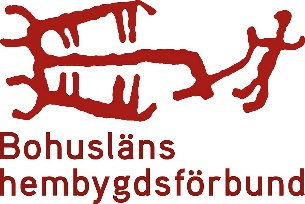 Frågor till Bohusläns hembygdsförbunds medlemsföreningar med anledning av coronapandemin (Skriv direkt i de grå fälten, de ökar i längd när du skriver i dem)

Förening:      -Har föreningen haft årsmöte?      
-Om ja: i vilken form? (före restriktionerna kom/utomhus/digitalt) osv.      -Om nej: planeras årsmöte, i så fall i vilken form? Skjuts årsmötet till 2021?      -Hur har föreningens verksamhet påverkats av coronapandemin?      -Vilka omställningar/förändringar har föreningen gjort?      -Vilken/vilka är de största utmaningarna för föreningen?      -Vilka behov har föreningen med anledning av coronapandemin?      

-Ser ni något positivt med denna tid? T.ex. tid att göra saker som annars inte hinns 
 med, tid för utvärdering/reflektion osv.?      STORT tack för svar på frågorna! /Bohusläns hembygdsförbunds styrelse 2020-06-18